PENGARUH VARIABEL LOAN DEPOSIT RATIO, LIQUIDITY RESERVE REQUIREMENT RATIO, DAN FINANCIAL LEVERAGE TERHADAP INDIKASI PRAKTIK WINDOW DRESSING PADA PERBANKAN DI INDONESIA, MALAYSIA, DAN THAILAND PERIODE 2016-2020: SEBELUM DAN SEMASA PANDEMI COVID-19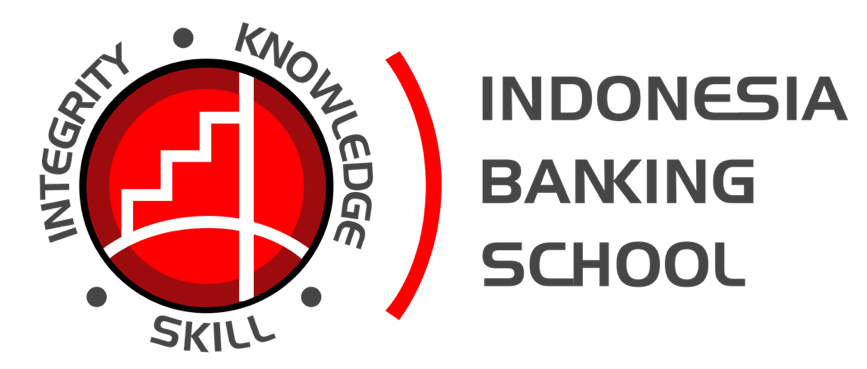 Oleh:SELLA KUMALA20181211049SKRIPSISEKOLAH TINGGI ILMU EKONOMI INDONESIA BANKING SCHOOLJAKARTA12960PENGARUH VARIABEL LOAN DEPOSIT RATIO, LIQUIDITY RESERVE REQUIREMENT RATIO, DAN FINANCIAL LEVERAGE TERHADAP INDIKASI PRAKTIK WINDOW DRESSING PADA PERBANKAN DI INDONESIA, MALAYSIA, DAN THAILAND PERIODE 2016-2020: SEBELUM DAN SEMASA PANDEMI COVID-19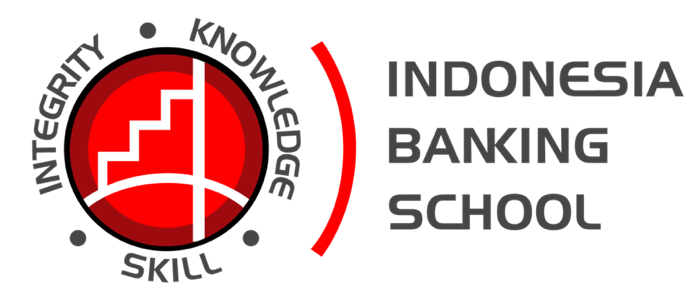 Oleh:SELLA KUMALA20181211049SKRIPSIDiajukan untuk melengkapi Sebagai Syarat Guna Mencapai Sarjana EkonomiProgram Studi AkuntansiSTIE INDONESIA BANKING SCHOOLJakarta2022PENGARUH VARIABEL LOAN DEPOSIT RATIO, LIQUIDITY RESERVE REQUIREMENT RATIO, DAN FINANCIAL LEVERAGE TERHADAP INDIKASI PRAKTIK WINDOW DRESSING PADA PERBANKAN DI INDONESIA, MALAYSIA, DAN THAILAND PERIODE 2016-2020: SEBELUM DAN SEMASA PANDEMI COVID-19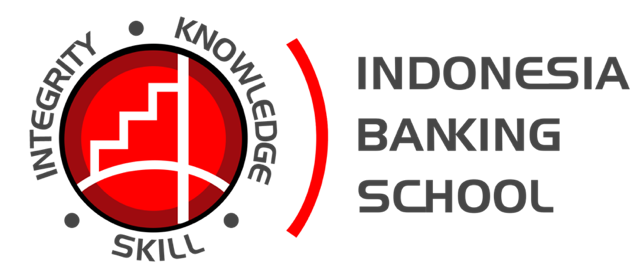 Oleh:SELLA KUMALA20181211049Diterima dan disetujui untuk diajukan dalam Ujian SkripsiJakarta, 18 Januari 2022Dosen Pembimbing Skripsi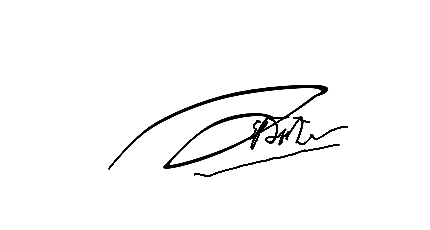 (Dr. Sparta, SE., Ak., ME., CA)LEMBAR PERNYATAAN KARYA SENDIRISaya yang bertanda tangan di bawah ini:Nama	: Sella KumalaNIM	: 20181211049Program Studi : AkuntansiDengan ini menyatakan skripsi yang saya buat ini merupakan hasil karya sendiri dan benar keasliannya. Apabila kemudian hari ternyata skripsi ini merupakan hasil plagiat atau menjiplak karya orang lain, saya bersedia mempertanggungjawabkan dan sekaligus bersedia menerima sanksi sesuai dengan peraturan STIE IBS.Demikian pernyataan ini saya buat dalam keadaan sadar.Penulis,   Sella KumalaLEMBAR PERSETUJUAN PUBLIKASI KARYA ILMIAHSebagai civitas akademik STIE Indonesia Banking School, saya yang bertanda tangan di bawah ini:Nama	: Sella KumalaNIM	: 20181211049Program Studi : AkuntansiDalam pengembangan ilmu pengetahuan, menyetujui untuk memberikan kepada STIE Indonesia Banking School Hak Bebas Royalti Noneksklusif (Non- exclusive Royalty-Free Right) atas karya ilmiah saya yang berjudul : Pengaruh Variabel Loan Deposit Ratio, Liquidity Reserve Requirement Ratio, dan Financial Leverage Terhadap Indikasi Praktik Window Dressing pada Perbankan di Indonesia, Malaysia, dan Thailand Periode 2016-2020: Sebelum dan Semasa Pandemi Covid-19 beserta perangkat yang ada (jika diperlukan). Dengan Hak Bebas Royalti Noneksklusif ini STIE Indonesia Banking School berhak menyimpan, mengalihmedia/formatkan, mengelola dalam bentuk pangkalan data (database), merawat, dan memublikasikan tugas akhir saya selama tetap mencantumkan nama saya sebagai penulis/pencipta dan sebagai pemilik Hak Cipta.Dibuat di JakartaPada tanggal: 18 Januari 2022Yang MenyatakanSella KumalaKATA PENGANTARPuji syukur penulis sampaikan kehadirat Allah SWT, atas limpahan rahmat dan karunia-Nya, penulis dapat menyelesaikan skripsi ini dengan judul  Pengaruh Variabel Loan Deposit Ratio, Liquidity Reserve Requirement Ratio, dan Financial Leverage Terhadap Indikasi Praktik Window Dressing pada Perbankan di Indonesia, Malaysia, dan Thailand Periode 2016-2020: Sebelum dan Semasa Pandemi Covid-19. Skripsi ini merupakan tugas akhir dan salah satu syarat bagi penulis untuk menyelesaikan Program Sarjana (S1) Jurusan Akuntansi di STIE Indonesia Banking School. Dalam perjalanan penyusunan skripsi ini, penulis selalu mendapatkan dukungan, saran, bimbingan, dan doa dari berbagai pihak sehingga penulis dapat menyelesaikan skripsi ini dengan baik dan tepat waktu. Oleh karena itu, penulis ingin mengucapkan rasa terima kasih kepada:Tuhan Yang Maha Esa yang telah memberikan segala karunia kepada penulis selama penulisan skripsi.Ibu penulis Hapsari Riana, berkat doa dan dukungannya sehingga penulis dapat menyelesaikan penulisan skripsi dengan baik.Ibu Dr. Kusumaningtuti Sandriharmy Soetiono SH., LL.M. selaku Ketua STIE Indonesia Banking School.Bapak Dr. Sparta, SE. Ak., ME., CA selaku Wakil Ketua I Bidang Akademik STIE Indonesia Banking School dan dosen pembimbing skripsi penulis. Penulis berterima kasih atas setiap bimbingan, arahan, serta motivasi yang selalu diberikan kepada penulis selama penyusunan skripsi ini. Bapak Gatot Sugiono selaku Wakil Ketua II Bidang Administrasi, Keuangan, Umum STIE Indonesia Banking School. Ibu Dr. Wiwi Idawati, SE., M.Si., Ak., CA., ACPA selaku Kepala Program Studi Akuntansi STIE Indonesia Banking School. Kedua dosen penguji skripsi saya, Bapak Dr. Muchlis, SE, MBM dan Ibu Lediana Sufina, S.E.Ak., M.Si yang selalu membimbing dan memberikan arahan yang membangun bagi saya untuk menyelesaikan skripsi ini. Seluruh dosen dan staff jajaran STIE Indonesia Banking School yang tidak bisa penulis sebutkan satu per satu, yang telah memberikan ilmu yang sangat berharga bagi penulis untuk menjadi bekal penulis dalam mencapai cita-cita. Anugrah Raihan Pratama, selaku teman seperjuangan yang telah memberikan dukungan serta motivasi penulis dalam menjalankan penulisan skripsi dan kegiatan perkuliahan.Pingkan, Fitria, Ririn, Safira, Ahnaf, Gina, Devani, Amel, Oci, Rio, Irsyad, Fauzan, Gapi, dan Javier yang telah berbagi cerita, pembelajaran baru, dan canda tawa dalam menjalankan kegiatan perkuliahan.Teman-teman senior Kak Ninis dan Kak Resa yang sudah banyak membantu memberikan masukan serta arahan kepada penulis. Teman-teman kelas “Akun Cumlaude”, yang telah memberikan pengalaman dan pembelajaran yang sangat berharga.Teman-teman pengurus BEM Kabinet Bergerak dan BEM Kabinet Aksata yang telah memberikan banyak pelajaran dan pengalaman berorganisasi, serta telah mengisi hari-hari penulisTeman-teman angkatan 2018 yang tidak dapat diucapkan satu-persatu yang telah menemani penulis selama masa perkuliahan.DAFTAR ISIDAFTAR TABELTabel 2.1 Penelitian Terdahulu	37Tabel 3.1 Operasionalisasi Variabel	56Tabel 4.1 Kriteria Pemilihan Sampel Persamaan Penelitian I: Bagian I	69(Per Negara)	69Tabel 4.2 Kriteria Pemilihan Sampel Persamaan Penelitian I: Bagian II (Gabungan 3 Negara)	71Tabel 4.3 Kriteria Pemilihan Sampel Persamaan Penelitian II	72Tabel 4.4 Daftar Perusahaan yang Tidak Memiliki Kelengkapan Data	73Tabel 4.5 Hasil Statistik Deskriptif: Per Negara	74Tabel 4.6 Hasil Statistik Deskriptif: Gabungan 3 Negara (Model I dan II)	86Tabel 4.7 Hasil Uji Chow: Bagian I	95Tabel 4.8 Hasil Uji Chow: Bagian II	96Tabel 4.9 Hasil Uji Hausman: Bagian I	97Tabel 4.10 Hasil Uji Hausman: Bagian II	98Tabel 4.11 Hasil Uji Lagrange Multiplier	99Tabel 4.12 Hasil Uji Multikolinearitas: Bagian I	108Tabel 4.13 Hasil Uji Multikolinearitas: Bagian II	110Tabel 4.14 Hasil Uji Heteroskedastisitas: Bagian I	112Tabel 4.15 Hasil Uji Heteroskedastisitas: Bagian II	114Tabel 4.16 Hasil Uji Autokorelasi: Bagian I	116Tabel 4.17 Hasil Uji Autokorelasi: Bagian II	118Tabel 4.18 Hasil Analisis Persamaan Penelitian: Per Negara	120Tabel 4.19 Hasil Analisis Persamaan Penelitian: Gabungan 3 Negara	130DAFTAR GAMBARGambar 2.1 Kerangka Pemikiran	42Gambar 4.1 Hasil Uji Normalitas Negara Indonesia (Upward WD)	102Gambar 4.2 Hasil Uji Normalitas Negara Indonesia (Downward WD)	102Gambar 4.3 Hasil Uji Normalitas Negara Malaysia (Upward WD)	103Gambar 4.4 Hasil Uji Normalitas Negara Malaysia (Downward WD)	103Gambar 4.5 Hasil Uji Normalitas Negara Thailand (Upward WD)	104Gambar 4.6 Hasil Uji Normalitas Negara Thailand (Downward WD)	104Gambar 4.7 Hasil Uji Normalitas Gabungan 3 Negara (Upward WD)	105Gambar 4.8 Hasil Uji Normalitas Gabungan 3 Negara (Downward WD)	106Gambar 4.9 Hasil Uji Normalitas Gabungan 3 Negara (Upward WD)	106Gambar 4.10 Hasil Uji Normalitas Gabungan 3 Negara (Downward WD)	107ABSTRAKPenelitian ini dilakukan untuk menguji pengaruh loan deposit ratio, liquidity reserve requirement ratio, dan financial leverage terhadap indikasi praktik window dressing pada perbankan Indonesia, Malaysia, dan Thailand. Studi ini menggunakan data dari 57 perusahaan perbankan yang terdaftar pada tiga bursa saham tiap negara. Studi ini juga menggunakan metode penelitian kuantitatif dengan bentuk komparasi yang bertujuan untuk membandingkan hasil antara periode sebelum Pandemi Covid-19 (2016-2019) dengan periode semasa Pandemi Covid-19 (2019-2020), serta untuk membandingkan hasil masing-masing negara. Hasil penelitian menunjukkan pengaruh yang berbeda-beda bagi tiap negara dan tiap periodenya. Hasil penelitian ini memberikan implikasi kepada manajer, investor, dan regulator bahwa praktik window dressing merupakan permasalahan yang perlu diperhatikan dalam penyusunan laporan keuangan perusahaan.Kata Kunci : Window Dressing, Loan Deposit Ratio, Liquidity Reserve Requirement Ratio, Financial Leverage, Pandemi Covid-19 ABSTRACTThis research examines the effect of loan deposit ratio, liquidity reserve requirement ratio, and financial leverage on indication of window dressing practices in Indonesia, Malaysia, and Thailand banks. This study uses data from 57 banking companies which listed on three stock exchanges in each country. This study also uses quantitative method in the form of a comparison that aims to compare results between prior period of Covid-19 Pandemic (2016-2019) and present period of Covid-19 Pandemic (2019-2020), as well as to compare the results of each country. The results of this study has given implications for managers, investors, and the regulators that window dressing practices is an issue that needs to be addressed in the preparation of company’s financial statements. Keywords: Window Dressing, Loan Deposit Ratio, Liquidity Reserve Requirement Ratio, Financial Leverage, Covid-19 Pandemic.BAB IPENDAHULUAN1.1 Latar Belakang Laporan keuangan berperan penting bagi keseluruhan industri, tidak terkecuali industri perbankan. Salah satu tujuan penggunaan laporan keuangan pada industri perbankan adalah untuk menggambarkan kondisi dan citra suatu perbankan tersebut. Sebuah perbankan dengan laporan keuangan yang baik tentunya akan mencerminkan pengelolaan sumber dana perbankan yang baik juga. Kondisi seperti ini dikhawatirkan memicu keinginan banyak perbankan untuk memperlihatkan sebaik mungkin laporan keuangan mereka, karena kondisi keuangan perusahaan yang buruk dapat memotivasi manajemen mengambil tindakan amoral dengan merekayasa laporan posisi keuangan perusahaan . Rekayasa laporan keuangan dapat dilakukan dengan berbagai cara, salah satunya adalah dengan mempraktikan window dressing pada laporan keuangan. Window dressing merupakan praktik yang dilakukan perbankan untuk merekayasa laporan keuangannya sehingga terlihat bagus di akhir tahun . Menurut  dalam , bank menjadikan praktik window dressing sebagai sarana untuk memenuhi tuntutan dan harapan berbagai pemangku kepentingan—termasuk regulator, deposan, dan lembaga pemeringkat. Praktik window dressing perbankan merupakan fenomena yang bersifat sementara—salah satu tekniknya adalah dengan meningkatkan saldo simpanan nasabah pada triwulan keempat periode berjalan (upward window dressing), dan menurunkan saldo simpanan nasabah pada triwulan pertama periode berikutnya (downward window dressing) . Selain itu,  mengemukakan salah satu teknik window dressing yang digunakan perbankan adalah dengan meningkatkan pinjaman jangka pendek.Praktik window dressing juga tidak asing bagi perbankan di Indonesia, Malaysia, dan Thailand. Pada 2010 di Indonesia, Bank Indonesia sendiri pun tidak mengelak jika sampai saat itu praktik window dressing masih terjadi di industri perbankan, walaupun tidak banyak—karena Deputi Gubernur BI saat itu mengatakan bahwa bank-bank besar umumnya tidak melakukan praktik window dressing, hanya bank-bank kecil saja yang masih melakukan praktik window dressing tersebut . Kemudian pada 2020 di Indonesia, BNI 46 diduga melakukan penipuan pada laporan keuangannya—seorang auditor menemukan bukti yang membuat BNI 46 diyakini tidak bisa mengelak lagi dengan dugaan window dressing di laporan keuangan mereka . Selanjutnya pada 2015 di Malaysia, terjadi kasus manipulasi berupa permainan komponen aset pada beberapa perbankan di Malaysia dengan pemerintah federal Malaysia. . Kemudian sejak tahun 2000 sampai tahun 2017 di Thailand, terdapat empat perbankan Thailand yang menjadi potensi tersangka melakukan tindakan rekayasa laporan keuangan senilai US$2 triliun yang terungkap pada lebih dari 2000 bocoran laporan aktivitas mencurigakan yang diajukan oleh bank-bank global kepada U.S. Treasury Department’s Financial Enforcement Network (FinCEN) . Selain itu, perbankan juga mengalami masa-masa sulit semejak adanya Pandemi Covid-19 yang bermula pada akhir tahun 2019. Salah satu dampak yang diberikan Pandemi Covid-19  kepada industri perbankan adalah membuat kualitas kredit bank menjadi kian memburuk. Pemimpin Layanan Keuangan Global PwC Amerika Serikat memprediksi dampak ini dapat berlangsung selama beberapa tahun mendatang, ia juga mengemukakan bahwa banyak terjadi peningkatan jumlah gagal pelunasan cicilan kredit, baik pada nasabah individu maupun nasabah bisnis—kenaikan risiko gagal bayar tersebut terlihat melalui cadangan kerugian pinjaman bank sepanjang semester I 2020. Pandemi Covid-19 juga memberikan dampak buruk pada normalisasi suku bunga jangka menengah—hampir seluruh bank sentral di dunia terpaksa menurunkan tingkat suku bunga acuannya untuk menghadapi situasi ini. Banyaknya gagal bayar yang dialami oleh perusahaan kecil dan menengah membuat dampak Pandemi Covid-19 terhadap perbankan dari sektor bisnis retail semakin negatif. Meskipun begitu, dalam jangka panjang diperkirakan bisnis investasi pada perbankan akan berdampak positif . Pandemi Covid-19 membuat perbankan mengalami kesulitan dalam hal likuiditas, serta mengalami penurunan kualitas aset. Upaya yang dilakukan Bank Indonesia agar perbankan tidak mengalami penurunan likuiditas adalah dengan menurunkan tingkat Giro Wajib Minimum (GWM) atau Liquidity Reserve Requirement Ratio (LRRR) . Laporan keuangan yang berfungsi sebagai wadah bagi perusahaan dalam melaporkan kinerjanya, terus dituntut agar dapat menunjukkan kinerja yang baik di masa Pandemi Covid-19. Sayangnya, hal tersebut mendorong manajer untuk melakukan rekayasa laporan keuangan sehingga dapat terlihat baik meskipun perusahaan dalam kondisi ekonomi yang sulit .Seiring dengan fenomena Pandemi Covid-19 yang dibahas sebelumnya, tentunya Pandemi Covid-19 tersebut memiliki dampak pada kondisi tingkat efisiensi pasar pada berbagai negara objek penelitian. Pasar yang efisien merupakan pasar yang menyediakan keseluruhan informasi harga-harga sekuritas yang diperdagangkan  . Klasifikasi pasar modal terbagi menjadi tiga kategori yang dikenal sebagai Efficient Market Hypothesis (EMH), yaitu hipotesis pasar efisien bentuk lemah (weak form EMH), hipotesis pasar efisien bentuk setengah kuat (semi-strong form EMH), dan hipotesis pasar efisien bentuk pasar kuat (strong form EMH). Penelitian  menemukan hasil bahwa perubahan angka masyarakat yang terinfeksi COVID-19 terbukti secara signifikan mempengaruhi perubahan indeks pasar gabungan pada negara-negara Asia Tenggara, yaitu Indonesia, Malaysia, Thailand, dan Singapura. Sehingga dapat disimpulkan bahwa tingkat efisiensi pasar di Indonesia, Malaysia, Thailand, dan Singapura bergerak kearah negatif atau lemah (weak form EMH) . Kemudian pada penelitian  ditemukan hasil bahwa pada pasar modal Indonesia, Loan Deposit Ratio  memiliki pengaruh terhadap profitabilitas perbankan, sedangkan pada pasar modal Malaysia, Loan Deposit Ratio memiliki pengaruh terhadap current ratio. Sehingga, penelitian tersebut juga menemukan hasil bahwa pasar modal Indonesia dan Malaysia masih dalam pasar modal dengan kategori lemah (weak form EMH) .Indikasi praktik window dressing dapat diukur melalui variabel Loan Deposit Ratio, Liquidity Reserve Requirement Ratio, dan Financial Leverage. Hal tersebut didukung oleh  yang mengemukakan bahwa praktik window dressing terhadap saldo simpanan nasabah dapat membantu meningkatkan saldo kas bank, dengan demikian Liquidity Reserve Requirement Ratio (LRRR) mampu menambah rasio likuiditas bank, akan tetapi dalam waktu yang bersamaan juga dapat menurunkan Loan Deposit Ratio (LDR) (dengan asumsi jumlah kredit yang relatif tetap). Selain itu, penelitian  mengemukakan bahwa tujuan perbankan melakukan window dressing pada laporan keuangan mereka adalah untuk mempertahankan nilai financial leveragenya. Loan Deposit Ratio (LDR) merupakan alat ukur bagi bank yang bertujuan untuk mengetahui seberapa besar bank dapat menyalurkan kembali sumber dana yang diinvestasikan oleh nasabah sebagai bentuk dari kewajiban bank . LDR terbukti memiliki pengaruh signifikan terhadap praktik downward window dressing yang dilakukan oleh bank-bank besar . Akan tetapi, LDR secara statistik tidak berpengaruh signifikan terhadap upward window dressing simpanan nasabah, hal yang sama juga terjadi pada downward window dressing .  juga menemukan LDR tidak berpengaruh dan tidak signifikan terhadap window dressing perbankan.Liquidity Reserve Requirement Ratio (LRRR) merupakan ketentuan minimum atas penyisihan dana pihak ketiga yang harus dimiliki bank sebagai pemenuhan syarat likuiditas perbankan . LRRR terbukti memiliki hasil yang signifikan terhadap praktik upward window dressing yang dilakukan oleh bank-bank besar . Akan tetapi,  menemukan LRRR tidak berpengaruh dan tidak signifikan terhadap window dressing perbankan. Selain itu, LRRR memiliki pengaruh negatif pada upward window dressing dan downward window dressing . Financial leverage merupakan alat ukur untuk mengetahui kemampuan perusahaan dalam mengelola total utangnya untuk membiayai aset perusahaan . Financial leverage merupakan tekanan bagi pelaku bisnis yang dapat memotivasi manajamen untuk merekayasa laporan posisi keuangan agar perbankan terlihat dalam keadaan sehat, meskipun sebenarnya perbankan sedang dalam kondisi krisis . Akan tetapi,   menemukan bahwa financial leverage tidak berpengaruh dan tidak signifikan terhadap window dressing perbankan. Kemudian  menemukan bahwa financial leverage memiliki pengaruh negatif terhadap upward window dressing akan tetapi memiliki pengaruh positif terhadap downward window dressing. Penelitian ini merupakan replikasi dari penelitian  mengenai pengaruh unsur-unsur komponen laporan posisi keuangan terhadap indikasi praktik window dressing pada perusahaan perbankan di Indonesia. Kontribusi penelitian ini dibanding dengan penelitian sebelumnya adalah (1) Pengamatan yang dilakukan pada penelitian sebelumnya adalah tahun 2014-2017, sedangkan pada penelitian ini menggunakan tahun 2016-2020, (2) Penelitian sebelumnya hanya menggunakan observasi pada negara Indonesia, sedangkan pada penelitian ini menggunakan observasi pada negara Indonesia, Malaysia, dan Thailand. Tujuan menggunakan negara-negara ini menjadi objek penelitian adalah karena adanya pendirian kerjasama yang lahir sebagai bentuk adaptasi dalam menghadapi berbagai tantangan yang muncul akibat pandemi Covid-19 yang dikenal sebagai Indonesia-Malaysia-Thailand Growth Triangle (IMT-GT). (3) Penelitian ini menambah variabel dummy Pandemi Covid-19, dan (4) Penelitian ini menambah penggunaan variabel kontrol ukuran perusahaan (dalam hal ini bank size), gross domestic product growth (GDP Growth), dan inflasi. Kemudian, fokus penelitian ini tetap sama yaitu industri perbankan, karena industri perbankan merupakan industri yang sangat diperlukan untuk meningkatkan perekonomian suatu negara. Perbankan yang baik adalah perbankan yang dapat megedepankan inovasi dan kinerjanya, sehingga mampu memberikan citra baik atas perbankan melalui informasi laporan keuangan kepada pihak luar tanpa perlu adanya rekayasa yang diupayakan oleh para manajer perbankan dalam upaya memperbaiki citra baik perusahaan. Namun nyatanya, Survei Fraud Indonesia tahun 2016 menandai industri perbankan dan keuangan sebagai industri kedua yang paling dirugikan oleh segala kegiatan rekayasa laporan keuangan dengan persentase kerugian 15.9% . Maka dari itu, maraknya praktik window dressing sebagai tindakan atas rekayasa laporan keuangan pada industri perbankan merupakan hal penting yang harus diperhatikan, karena hal tersebut dapat merugikan banyak pihak. Berdasarkan hal-hal yang disebutkan sebelumnya, penulis akan melakukan penelitian dengan judul “Pengaruh Variabel Loan Deposit Ratio, Liquidity Reserve Requirement Ratio, dan Financial Leverage Terhadap Indikasi Praktik Window Dressing pada Perbankan di Indonesia, Malaysia, dan Thailand Periode 2016-2020: Sebelum dan Semasa Pandemi Covid-19”1.2 Identifikasi Masalah Seperti yang telah dijelaskan pada latar belakang, salah satu hal yang dijadikan indikator penilaian bagi pihak eksternal dalam menilai baik atau tidaknya sebuah kinerja perbankan adalah dengan melihat laporan posisi keuangan perbankan yang dipublikasikan. Pelaku pasar terlebih dahulu perlu menginterpretasikan dan menganalisis laporan keuangan sebagai penilaian atas perusahaan. Maka dari itu, penyusunan laporan keuangan yang dilakukan oleh perusahaan tentunya dapat menggambarkan figur atas performa perusahaan. Penelitian sebelumnya menunjukan bahwa perbankan mengelola laporan keuangannya, termasuk juga melakukan manajemen laba melalui aktivitas akrual (Beatty et al., 2002) dan melalui aktivitas riil (He et al., 2005). Window Dressing merupakan salah satu upaya manajemen laba yang dilakukan melalui pengelolaan aktivitas riil di sektor industri perbankan (Geraldina et al., 2015). Manajer perusahaan yang melakukan kegiatan window dressing (manajemen laba pada aktivitas riil perusahaan) berarti melakukan penyimpangan dari praktik operasional perusahaan yang bertujuan untuk menyesatkan pemangku kepentingan eksternal (Geraldina et al., 2015). Dengan begitu, pihak eksternal diharapkan dapat terlebih dahulu mengukur dan menganalisis laporan posisi keuangan perbankan yang terindikasi melakukan praktik window dressing. Praktik window dressing memiliki kaitan erat dengan simpanan nasabah, atau yang biasa dikenal sebagai Dana Pihak Ketiga (DPK). Praktik upward window dressing didefinisikan sebagai selisih antara jumlah simpanan nasabah pada triwulan terakhir dengan jumlah rata-rata simpanan pada triwulan kedua dan ketiga. Sementara, downward window dressing merupakan selisih antara jumlah simpanan nasabah pada triwulan pertama periode berikutnya dengan jumlah simpanan nasabah pada triwulan keempat periode berjalan . Situasi Pandemi Covid-19 membuat beberapa bank mengalami kesulitan dalam menghimpun dana masyarakat . Hal ini juga menyulitkan penyaluran kredit bank yang bertujuan untuk pengembangan usaha bisnis bank dan kegiatan perekonomian, karena penyaluran kredit di bank tentunya tidak terlepas dari penghimpunan dana pihak ketiga . Selain itu, Pandemi Covid-19 juga berdampak pada perubahan tingkat inflasi suatu negara . Perubahan tingkat inflasi yang tinggi tersebut akan mempengaruhi tingkat pinjaman bank kepada masyarakat yang pada akhirnya akan menurunkan minat masyarakat untuk menghimpun dana di bank . 1.3 Rumusan MasalahBerdasarkan uraian latar belakang, identifikasi masalah, serta pembatasan masalah yang telah dijelaskan sebelumnya maka rumusan masalah untuk penelitian ini adalah:Apakah Loan Deposit Ratio (LDR) memiliki pengaruh terhadap indikasi praktik Window Dressing pada perusahaan perbankan di Indonesia, Malaysia, dan Thailand?Apakah Liquidity Reserve Requirement Ratio (LRRR) memiliki pengaruh terhadap indikasi praktik Window Dressing pada perusahaan perbankan di Indonesia, Malaysia, dan Thailand? Apakah Financial Leverage memiliki pengaruh terhadap indikasi praktik Window Dressing pada perusahaan perbankan di Indonesia, Malaysia, dan Thailand?Apakah Pandemi Covid-19 memiliki pengaruh terhadap indikasi praktik Window Dressing pada perusahaan perbankan di Indonesia, Malaysia, dan Thailand?1.4 Pembatasan MasalahPembatasan masalah dilakukan penulis agar dapat fokus pada penelitian yang dilakukan sehingga dapat memberikan kesimpulan yang baik dan sesuai. Oleh karena itu, berikut ruang lingkup masalah yang akan dibahas dalam penelitian ini:Data-data yang dianalisa pada penelitian ini fokus pada perusahaan subsektor perbankan yang mempublikasikan laporan keuangannya di Bursa Efek Indonesia, Bursa Malaysia, dan The Stock Exchange of Thailand pada periode 2016-2020.Penelitian ini berfokus membahas masalah pada laporan posisi keuangan yang berkaitan dengan pengaruh Loan Deposit Ratio, Liquidity Reserve Requirement Ratio, Financial Leverage, dan Pandemi Covid-19 terhadap indikasi praktik Window Dressing.Penelitian ini menggunakan ukuran perusahaan (dalam hal ini bank size), gross domestic product growth (GDP Growth), dan inflasi sebagai variabel kontrol.1.5 Tujuan Penelitian	Berdasarkan perumusan masalah yang telah diuraikan sebelumnya, maka tujuan dari penelitian ini adalah:Menganalisis adanya pengaruh Loan Deposit Ratio (LDR) terhadap indikasi praktik Window Dressing pada perusahaan perbankan di Indonesia, Malaysia, dan Thailand.Menganalisis adanya pengaruh Liquidity Reserve Requirement Ratio (LRRR) terhadap indikasi praktik Window Dressing pada perusahaan perbankan di Indonesia, Malaysia, dan Thailand.Menganalisis adanya pengaruh Financial Leverage terhadap indikasi praktik Window Dressing pada perusahaan perbankan di Indonesia, Malaysia, dan Thailand.Menganalisis adanya pengaruh Pandemi Covid-19 terhadap indikasi praktik Window Dressing pada perusahaan perbankan di Indonesia, Malaysia, dan Thailand.1.6 Manfaat Penelitian	Penelitian ini dilakukan dengan harapan dapat bermanfaat serta mampu memberi kontribusi bagi beberapa pihak, khususnya para pengguna laporan keuangan yang antara lain sebagai berikut:1.6.1 Manfaat PraktisBagi InvestorPenelitian ini diharapkan dapat membantu investor dalam menilai dan memeriksa laporan keuangan, serta dapat mengetahui apabila terjadi atau tidaknya indikasi praktik window dressing pada industri perbankan di Indonesia, Malaysia, dan Thailand sehingga dapat dijadikan arahan untuk berinvestasi.Bagi Manajer PerbankanPenelitian ini diharapkan dapat membantu manajer perbankan dalam mengevaluasi kinerja setiap unit bisnis perbankan serta mencegah dan mengontrol divisi penyusunan laporan keuangan agar tidak terjadi indikasi praktik window dressing pada industri perbankan di Indonesia, Malaysia, dan Thailand sehingga perbankan tersebut dapat dipercaya oleh pihak eksternal.Bagi RegulatorPenelitian ini diharapkan dapat memberikan informasi kepada regulator keuangan negara seperti Bank Indonesia (BI), Otoritas Jasa Keuangan (OJK), dan Lembaga Penjamin Simpanan (LPS) bagi Indonesia, kemudian Bank Negara Malaysia bagi Malaysia, serta Bank of Thailand bagi Thailand. Informasi mengenai terjadi atau tidaknya indikasi praktik window dressing pada perbankan Indonesia, Malaysia, dan Thailand ini dapat digunakan sebagai bahan pertimbangan para regulator dalam membuat kebijakan bagi sektor industri perbankan dalam melakukan kegiatan operasionalnya, serta dapat menjadi bahan evaluasi dalam pengawasan kinerja sektor industri perbankan secara lebih mendalam.1.6.2 Manfaat TeoritisPenelitian ini dihararapkan dapat memberikan pengetahuan bagi dasar pengembangan penelitian selanjutnya mengenai terjadi atau tidaknya indikasi praktik window dressing pada industri perbankan. Penelitian ini juga diharapkan mampu menjadi bahan untuk menambah pengetahuan, pemahaman, dan pengertian hubungan antara Pengaruh Loan Deposit Ratio, Liquidity Reserve Requirement Ratio, Financial Leverage, dan Pandemi Covid-19 terhadap Indikasi Praktik Window Dressing. Hasil penelitian ini juga diharapkan dapat menambah wawasan dan khasanah ilmu pengetahuan, serta menjadi referensi yang berguna bagi penelitian selanjutnya yang berhubungan dengan Pengaruh Loan Deposit Ratio, Liquidity Reserve Requirement Ratio, Financial Leverage, dan Pandemi Covid-19 terhadap Indikasi Praktik Window Dressing. 1.7 Sistematika PenulisanAgar pemahaman atas materi yang diberikan dalam penelitian ini dapat  tersampaikan dengan baik, maka penulis menyajikan sistematika penulisan yang terdiri dari lima bab dengan penyajian sebagai berikut:BAB I PENDAHULUANBab ini berisi latar belakang masalah yang menjadi landasan dasar dilakukanya penelitian ini. Komponen lain yang membantu penjelasan topik pada bab ini yaitu identifikasi masalah, pembatasan masalah, rumusan masalah, beserta tujuan dan manfaat penelitian. BAB II LANDASAN TEORIPada bab ini penulis membahas mengenai pembahasan pada tinjauan pustaka yang menguraikan teori-teori dan pengertian-pengertian dasar yang akan digunakan oleh penulis untuk memecahkan masalah. Selain itu, pada bab ini juga akan menjelaskan pengertian teori-teori menurut para ahli yang berhubungan erat dengan topik pembahasan penelitian dan akan diuraikan dalam suatu landasan teori serta dari hasil penelitian sebelumnya. Komponen lain yang membantu penjelasan dalam bab ini adalah kerangka pemikiran, yang diikuti juga dengan pembangunan hipotesis penelitian.BAB III METODOLOGI PENELITIAN Bab ini berisi tentang deskripsi atas bagaimana penelitian ini akan dilakukan secara operasional. Bab ini berisi mulai dari penjelasan mengenai peneliti dalam menentukan objek penelitian yang juga terdiri dari penentuan populasi dan sampel penelitian. Kemudian pada bab ini juga berisi desain penelitian, teknik penarikan sampel dan jenis data yang digunakan. Komponen lain yang membantu penjelasan dalam bab ini adalah adanya operasionalisasi variabel yang berisi definisi variabel dan pengukuran variabel. Selanjutnya, pada bab ini juga tersedia teknik pengolahan dan analisis data yang dipilih penulis, serta teknik pengujian hipotesis penelitian.BAB IV ANALISIS DAN PEMBAHASAN MASALAHIsi pembahasan bab ini adalah tentang pengujian hipotesis penelitian serta penyajian hasil dari pengujian hipotesis tersebut. Pada bab ini juga akan membahas hasil pengujian dengan teori terkait.BAB V KESIMPULAN DAN SARANBab terakhir ini akan membahas kesimpulan dari hasil pengujian yang dilakukan pada Bab IV. Selain itu, pada bab ini juga akan membahas keterbatasan masalah pada penelitian, serta saran bagi penelitian selanjutnya.DAFTAR PUSTAKALAMPIRANLampiran 1 Daftar Perusahaan Yang Menjadi Sampel PenelitianLampiran 2 Uji Statistik Deskriptif Negara Indonesia (Upward WD)Lampiran 3 Uji Statistik Deskriptif Negara Indonesia (Downward WD)Lampiran 4 Uji Statistik Deskriptif Negara Malaysia (Upward WD)Lampiran 5 Uji Statistik Deskriptif Negara Malaysia (Downward WD)Lampiran 6 Uji Statistik Deskriptif Negara Thailand (Upward WD)Lampiran 7 Uji Statistik Deskriptif Negara Thailand (Downward WD)Lampiran 8 Uji Statistik Deskriptif Gabungan 3 Negara Model 1 (Upward WD)Lampiran 9 Uji Statistik Deskriptif Gabungan 3 Negara Model 1 (Downward WD)Lampiran 10 Uji Statistik Deskriptif Gabungan 3 Negara Model 2 (Upward WD)Lampiran 11 Uji Statistik Deskriptif Gabungan 3 Negara Model 2 (Downward WD)NoNama PerusahaanNegara1.Alliance BankMalaysia2.Affin BankMalaysia3.CIMB HoldingsMalaysia4.AmBank GroupMalaysia5.Hong Leong Bank BerhadMalaysia6.Malayan BankMalaysia7.Public Bank BerhadMalaysia8.RHB Bank BerhadMalaysia9.Bank of AyudhyaThailand10.CIMB Thai Bank Public CompanyThailand11.KasikornbankThailand12.Kiatnakin Phatra BankThailand13.Krung Thai BankThailand14.LH Financial GroupThailand15.The Siam Commercial BankThailand16.Tisco Financial Group PublicThailand17.TMB BankThailand18.Bank Rakyat Indonesia AgroniagaIndonesia19.Bank IBK IndonesiaIndonesia20.Bank Jago Indonesia21.Bank MNC InternasionalIndonesia22.Bank Capital IndonesiaIndonesia23.Bank Central AsiaIndonesia24.Bank Harda InternasionalIndonesia25.Bank KB BukopinIndonesia26.Bank Mestika DharmaIndonesia27.Bank Negara IndonesiaIndonesia28.Bank Rakyat IndonesiaIndonesia29.Bank Tabungan NegaraIndonesia30.Bank Neo CommerceIndonesia31.Bank JTrust IndonesiaIndonesia32.Bank Danamon IndonesiaIndonesia33.Bank Pembangunan Daerah BantenIndonesia34.Bank GaneshaIndonesia35.Bank Ina PerdanaIndonesia36.Bank Pembangunan Daerah Jawa Barat dan BantenIndonesia37.Bank Pembangunan Daerah Jawa TimurIndonesia38.Bank QNB IndonesiaIndonesia39.Bank Maspion IndonesiaIndonesia40.Bank MandiriIndonesia41.Bank Bumi ArthaIndonesia42.Bank CIMB NiagaIndonesia43.Bank Maybank IndonesiaIndonesia44.Bank PermataIndonesia45.Bank SinarmasIndonesia46.Bank of India IndonesiaIndonesia47.Bank BTPNIndonesia48.Bank Victoria InternasionalIndonesia49.Bank Oke IndonesiaIndonesia50.Bank Artha Graha InternasionalIndonesia51.Bank Mayapada Indonesia52.China Construction Bank IndonesiaIndonesia53.Bank MegaIndonesia54.Bank OCBC NISPIndonesia55.Bank NationalnobuIndonesia56.Bank Pan IndonesiaIndonesia57.Bank Woori Saudara Indonesia 1906IndonesiaDate: 11/28/21   Time: 11:58Sample: 2016 2019Sample: 2016 2019Sample: 2016 2019WDUPLDRLRRRFLBSIZEGDPINFLASI Mean 0.031215 1.388919 0.078640 0.830820 17.63612 5.074418 3.391032 Median 0.025514 0.879400 0.071126 0.837400 17.75746 5.033069 3.525805 Maximum 0.164647 67.78000 0.449998 0.936501 21.07164 5.174292 3.808798 Minimum-0.074817 0.487700 0.010494 0.601797 13.56033 5.018160 3.030587 Std. Dev. 0.046932 5.808034 0.048849 0.057548 1.850796 0.061604 0.296960 Skewness 0.391415 11.35786 4.760353-1.380257 0.002057 0.835796 0.196615 Kurtosis 3.076903 130.3249 33.45437 6.642398 2.064106 2.016987 1.544253 Jarque-Bera 3.428836 92698.93 5642.040 115.7516 4.854023 20.83964 12.60080 Probability 0.180069 0.000000 0.000000 0.000000 0.088300 0.000030 0.001836 Sum 4.151554 184.7263 10.45909 110.4990 2345.604 674.8976 451.0073 Sum Sq. Dev. 0.290749 4452.790 0.314987 0.437148 452.1590 0.500947 11.64045 Observations 133 133 133 133 133 133 133Date: 11/28/21   Time: 10:25Sample: 2016 2019Sample: 2016 2019Sample: 2016 2019WDDOWNLDRLRRRFLBSIZEGDPINFLASI Mean-0.034627 1.340028 0.081903 0.828453 17.57364 5.073110 3.380076 Median-0.035548 0.883250 0.071765 0.834771 17.24853 5.033069 3.198346 Maximum 0.198012 67.78000 0.449998 0.932768 21.07164 5.174292 3.808798 Minimum-0.224572 0.475400 0.010494 0.484368 13.40705 5.018160 3.030587 Std. Dev. 0.075455 5.577549 0.054149 0.059755 1.845937 0.061530 0.299699 Skewness 0.186812 11.86063 4.016243-1.822909-0.004515 0.863790 0.248292 Kurtosis 3.183826 141.7865 23.92324 10.53805 2.178303 2.069429 1.545904 Jarque-Bera 1.040322 118946.3 3013.818 420.6850 4.051606 23.10296 14.16595 Probability 0.594425 0.000000 0.000000 0.000000 0.131888 0.000010 0.000839 Sum-4.986221 192.9640 11.79399 119.2973 2530.604 730.5278 486.7309 Sum Sq. Dev. 0.814172 4448.594 0.419297 0.510607 487.2701 0.541393 12.84417 Observations 144 144 144 144 144 144 144Date: 11/27/21   Time: 14:46Sample: 2016 2019Sample: 2016 2019Sample: 2016 2019WDUPLDRLRRRFLBSIZEGDPINFLASI Mean 0.013367 0.911506 0.026733 0.893694 27.26950 4.850941 1.916518 Median 0.014329 0.908000 0.027222 0.898791 27.10857 4.769927 2.090567 Maximum 0.043393 1.316677 0.036890 0.912956 28.67289 5.812722 3.871201 Minimum-0.017790 0.806000 0.016893 0.854685 25.83921 4.302816 0.662892 Std. Dev. 0.014827 0.088438 0.005189 0.013229 0.892303 0.601199 1.295205 Skewness 0.217211 3.079209-0.059810-1.053635-0.029199 0.848895 0.580293 Kurtosis 2.855261 15.41493 2.365496 3.703770 1.845919 2.026165 1.752101 Jarque-Bera 0.270826 248.0732 0.538501 6.375511 1.724781 4.948178 3.751276 Probability 0.873355 0.000000 0.763952 0.041264 0.422152 0.084240 0.153257 Sum 0.414380 28.25669 0.828713 27.70452 845.3544 150.3792 59.41206 Sum Sq. Dev. 0.006595 0.234639 0.000808 0.005250 23.88612 10.84321 50.32672 Observations 31 31 31 31 31 31 31Date: 11/27/21   Time: 15:51Sample: 2016 2019Sample: 2016 2019Sample: 2016 2019WDUPLDRLRRRFLGDPBSIZEINFLASI Mean-0.019476 0.912890 0.026615 0.893302 4.818881 27.31453 1.851362 Median-0.023454 0.909500 0.027106 0.898680 4.609854 27.14066 1.487638 Maximum 0.034761 1.316677 0.036890 0.912956 5.812722 28.67289 3.871201 Minimum-0.065596 0.806000 0.016893 0.854685 4.302816 25.83921 0.662892 Std. Dev. 0.022470 0.089608 0.005236 0.013271 0.583903 0.870983 1.264619 Skewness 0.191119 3.020310-0.002515-1.014542 0.970040-0.059495 0.673122 Kurtosis 3.324472 14.95379 2.352939 3.638310 2.293631 1.895197 1.917559 Jarque-Bera 0.314235 224.2278 0.523392 5.655779 5.328588 1.543435 3.730064 Probability 0.854604 0.000000 0.769745 0.059138 0.069649 0.462219 0.154891 Sum-0.584277 27.38669 0.798458 26.79907 144.5664 819.4360 55.54086 Sum Sq. Dev. 0.014642 0.232858 0.000795 0.005108 9.887355 21.99972 46.37857 Observations 30 30 30 30 30 30 30Date: 11/27/21   Time: 15:23Sample: 2016 2019Sample: 2016 2019Sample: 2016 2019WDUPLDRLRRRFLBSIZEGDPINFLASI Mean 0.019786 1.021023 0.003686 0.887473 27.70026 3.536495 0.640821 Median 0.015907 0.975500 0.003585 0.884837 27.70766 3.806419 0.665632 Maximum 0.069472 1.377000 0.007734 0.989643 32.82126 4.189585 1.063898 Minimum-0.021121 0.899600 0.001472 0.826685 25.10012 2.266434 0.188150 Std. Dev. 0.021216 0.113399 0.001509 0.032883 2.198365 0.780101 0.317728 Skewness 0.259981 1.709010 0.630036 0.921380 1.201658-0.760219-0.229448 Kurtosis 2.797529 5.380682 3.353868 4.968957 3.822943 2.007340 1.961269 Jarque-Bera 0.389194 21.68814 2.141253 9.090692 8.066455 4.121386 1.611934 Probability 0.823166 0.000020 0.342794 0.010617 0.017717 0.127366 0.446656 Sum 0.593590 30.63070 0.110584 26.62420 831.0079 106.0948 19.22464 Sum Sq. Dev. 0.013053 0.372922 6.61E-05 0.031358 140.1514 17.64819 2.927578 Observations 30 30 30 30 30 30 30Date: 11/27/21   Time: 17:51Sample: 2016 2019Sample: 2016 2019Sample: 2016 2019WDDOWNLDRLRRRFLBSIZEGDPINFLASI Mean-0.030089 1.018475 0.003968 0.883652 27.49424 3.540418 0.671023 Median-0.028574 0.975500 0.003755 0.884600 27.61721 4.177681 0.686180 Maximum 0.041794 1.377000 0.008623 0.989643 32.82126 4.189585 1.063898 Minimum-0.096892 0.899600 0.001472 0.826685 25.10012 2.266434 0.188150 Std. Dev. 0.031078 0.110124 0.001790 0.034333 2.226501 0.804987 0.304664 Skewness 0.041535 1.812714 0.763871 0.838673 1.265142-0.755983-0.350754 Kurtosis 3.193452 5.812566 3.252330 4.622607 3.914718 1.901594 2.207535 Jarque-Bera 0.059099 28.07233 3.196884 7.261795 9.652062 4.656716 1.493487 Probability 0.970883 0.000001 0.202211 0.026492 0.008018 0.097456 0.473907 Sum-0.962840 32.59120 0.126970 28.27687 879.8155 113.2934 21.47274 Sum Sq. Dev. 0.029941 0.375947 9.93E-05 0.036541 153.6766 20.08813 2.877430 Observations 32 32 32 32 32 32 32Date: 12/04/21   Time: 14:39Sample: 2016 2019Sample: 2016 2019Sample: 2016 2019WDUPLDRLRRRFLBSIZEGDPINFLASI Mean 0.028118 1.249836 0.057967 0.846082 20.74143 4.786848 2.715792 Median 0.019800 0.904800 0.064141 0.856799 18.97217 5.033069 3.198346 Maximum 0.165613 67.78000 0.449998 0.989643 32.82126 5.812722 3.871201 Minimum-0.133311 0.475400 0.001472 0.484368 13.56033 2.266434 0.188150 Std. Dev. 0.043584 4.723290 0.050323 0.062294 4.893127 0.686780 1.195926 Skewness 0.534311 14.00825 3.449293-1.928929 0.617789-2.171761-0.983943 Kurtosis 4.400471 197.8031 25.20046 10.18654 2.020945 8.184297 2.357636 Jarque-Bera 25.98990 324390.5 4526.276 557.1837 20.81356 383.0986 35.88860 Probability 0.000002 0.000000 0.000000 0.000000 0.000030 0.000000 0.000000 Sum 5.651619 251.2171 11.65131 170.0624 4169.028 962.1564 545.8743 Sum Sq. Dev. 0.379909 4461.894 0.506480 0.776106 4788.538 94.33345 286.0479 Observations 201 201 201 201 201 201 201WDDOWNLDRLRRRFLBSIZEGDPINFLASI Mean-0.038821 1.226228 0.058445 0.846568 20.75515 4.782491 2.707266 Median-0.029563 0.904800 0.064587 0.856799 18.97519 5.033069 3.198346 Maximum 0.198012 67.78000 0.350862 0.989643 32.82126 5.812722 3.871201 Minimum-0.224572 0.475400 0.001472 0.484368 13.56033 2.266434 0.188150 Std. Dev. 0.065571 4.650645 0.047612 0.059612 4.854675 0.684838 1.210074 Skewness-0.230481 14.26089 2.450508-1.757185 0.622545-2.145942-0.968934 Kurtosis 3.944748 204.5851 15.06519 9.915702 2.024868 8.055880 2.323288 Jarque-Bera 9.530928 357506.5 1462.704 519.0330 21.57226 379.3464 36.33946 Probability 0.008519 0.000000 0.000000 0.000000 0.000021 0.000000 0.000000 Sum-8.036024 253.8293 12.09816 175.2395 4296.316 989.9756 560.4040 Sum Sq. Dev. 0.885711 4455.471 0.466985 0.732033 4854.980 96.61460 301.6415 Observations 207 207 207 207 207 207 207Date: 11/27/21   Time: 19:35Sample: 2019 2020Sample: 2019 2020Sample: 2019 2020WDUPLDRLRRRFLDPANDEMIBSIZEGDPINFLASI Mean 0.031296 3.233199 0.045393 0.843441 0.500000 20.96673 1.571235 1.701213 Median 0.023385 0.899550 0.037947 0.854200 0.500000 19.07496 4.177681 1.920968 Maximum 0.169714 146.7700 0.236216 1.316664 1.000000 32.87815 5.018160 3.030587 Minimum-0.102090 0.393300 0.001072 0.484368 0.000000 14.09394-5.587745-1.138702 Std. Dev. 0.046940 16.91768 0.040827 0.084094 0.502519 4.942868 3.760539 1.282328 Skewness 0.337423 7.477418 1.728462 0.411765 0.000000 0.592870-0.527091-0.720580 Kurtosis 3.369712 59.32072 7.674483 15.35912 1.000000 1.961086 1.661598 2.596895 Jarque-Bera 2.467101 14148.63 140.8380 639.2757 16.66667 10.35550 12.09426 9.330993 Probability 0.291257 0.000000 0.000000 0.000000 0.000240 0.005641 0.002365 0.009415 Sum 3.129616 323.3199 4.539333 84.34410 50.00000 2096.673 157.1235 170.1213 Sum Sq. Dev. 0.218138 28334.58 0.165018 0.700111 25.00000 2418.762 1400.024 162.7922 Observations 100 100 100 100 100 100 100 100Date: 11/27/21   Time: 20:23Sample: 2019 2020Sample: 2019 2020Sample: 2019 2020WDDOWNLDRLRRRFLDPANDEMIBSIZEGDPINFLASI Mean-0.037908 2.262183 0.046704 0.837792 0.495327 20.64243 1.539628 1.768803 Median-0.036347 0.899000 0.042313 0.852991 0.000000 19.01239 4.177681 1.920968 Maximum 0.533605 146.7700 0.236216 1.316664 1.000000 32.87815 5.018160 3.030587 Minimum-0.424027 0.412600 0.001072 0.434677 0.000000 14.09394-5.587745-1.138702 Std. Dev. 0.107205 14.10332 0.039074 0.091904 0.502331 4.882112 3.753827 1.260776 Skewness 0.878954 10.19535 1.538293-0.377950 0.018692 0.708645-0.477796-0.819711 Kurtosis 11.43901 104.9669 7.386943 13.70402 1.000349 2.142602 1.603943 2.795802 Jarque-Bera 331.2858 48208.09 128.0016 513.3658 17.83333 12.23297 12.76034 12.16858 Probability 0.000000 0.000000 0.000000 0.000000 0.000134 0.002206 0.001695 0.002278 Sum-4.056145 242.0536 4.997357 89.64376 53.00000 2208.740 164.7402 189.2619 Sum Sq. Dev. 1.218243 21083.79 0.161839 0.895316 26.74766 2526.511 1493.669 168.4930 Observations 107 107 107 107 107 107 107 107